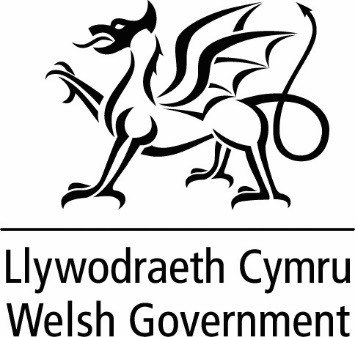 Taliad arbennig Llywodraeth Cymru i weithwyr gofal cymdeithasol Ffurflen Apêl Cam 2Mae awdurdodau lleol yn gweinyddu’r taliad arbennig i weithwyr gofal cymdeithasol ar ran Gweinidogion Cymru. Mae canllawiau llawn ar y cynllun ar gael ar wefan Llywodraeth Cymru.https://llyw.cymru/cynllun-taliadau-arbennig-y-gweithlu-gofal-cymdeithasolGwnewch yn siŵr eich bod wedi darllen pob rhan o’r canllawiau cyn llenwi’r ffurflen hon.Dylech lenwi’r ffurflen hon dim ond os yw POB UN o’r isod yn wir rydych yn credu eich bod yn gymwys i gael y taliad o fewn telerau’r cynllun a amlinellwyd yn y canllawiau mae eich cais am y taliad arbennig wedi’i wrthod gan yr awdurdod lleol perthnasol rydych wedi gwneud cais i’r awdurdod lleol o dan Gam 1 y broses Apeliadau drwy gyflwyno ffurflen gais i Ailystyried (Ar gael gan yr awdurdod lleol) mae’r awdurdod lleol wedi ailystyried eich cais ac wedi’i wrthod nid ydych yn fodlon gyda’r ymateb ac yn dymuno symud i Gam 2 y broses Apêl rydych yn deall NA ALL y Panel Apêl newid y meini prawf cymhwysedd ar gyfer y taliad.Byddwn yn cydnabod ein bod wedi derbyn y ceisiadau. Efallai y bydd angen inni gysylltu â chi i gael rhagor o wybodaeth. Pan fyddwn wedi cael yr wybodaeth hon ein nod yw dod i benderfyniad ynglŷn â’ch apêl o fewn 10 diwrnod gwaith.Llenwch y ffurflen yn electronig neu ysgrifennwch yn glir (wrth wneud hynny, ystyriwch yr Hysbysiad Preifatrwydd ar ddiwedd y ffurflen hon)Mae Rhan B yn cyfeirio at eich cyflogwr o 15 Mawrth i 31 Mai 2020. Os gwnaethoch adael neu newid eich swydd yn ystod y cyfnod hwn, nodwch y cyflogwr cyntaf lle roedd gennych swydd gymwys ac unrhyw fanylion pellach ar gais. Os ydych yn weithiwr asiantaeth, rhowch fanylion eich asiantaeth o dan ‘Cyflogwr’ a manylion eraill ar gais.  Ar gyfer pob ymgeisydd arall, llenwch Ran B gyda manylion y swydd y credwch sy’n eich gwneud yn gymwys am y taliad. Os oedd gennych chi fwy nag un swydd rhwng 15 Mawrth a 31 Mai 2020 sy’n eich gwneud yn gymwys, llenwch Ran B gan roi manylion y cyflogwr cyntaf yn ystod y cyfnod hwn.HYSBYSIAD PREIFATRWYDDMae cwblhau'r ffurflen hon yn ei gwneud yn ofynnol ichi ddarparu data personol. Llywodraeth Cymru fydd y rheolydd data ar gyfer yr wybodaeth hon a byddwn yn ei phrosesu yn unol â’n tasg gyhoeddus a’r awdurdod swyddogol a roddwyd inni at ddibenion ystyried eich apêl yn unig.  Ar ôl cyflwyno’r ffurflen, dim ond hyd nes y caiff ei hystyried gan y panel apêl y cewch gyfle i ddiwygio'r data a gynhwysir arni. Os na fyddwch yn darparu'r holl wybodaeth berthnasol y gofynnir amdani ar y ffurflen hon ni fydd Llywodraeth Cymru yn gallu ystyried eich apêl.Dim ond panel apeliadau Llywodraeth Cymru fydd yn gweld eich data a bydd y panel yn cynnwys swyddogion Llywodraeth Cymru yn ogystal ag aelodau annibynnol sydd â phrofiad yn y sector gofal. Ni chaiff eich data eu rhannu ag unrhyw sefydliad arall.Bydd eich data'n cael eu storio'n ddiogel gan Lywodraeth Cymru am ddwy flynedd. Yn ystod y cyfnod hwn, gallwch ofyn i Lywodraeth Cymru am gopi o'r wybodaeth sydd gennym yr ydych wedi'i chyflwyno inni mewn perthynas â'r apêl hon neu ofyn inni ddileu eich data. O dan y ddeddfwriaeth diogelu data, mae gennych yr hawl:•	i gael gwybod am y data personol a gedwir amdanoch gan Lywodraeth Cymru, a chael gafael arnynt•	i’w gwneud yn ofynnol inni gywiro gwallau yn y data hynny•	(o dan rai amgylchiadau) i wrthwynebu neu gyfyngu ar brosesu’r data•	(o dan rai amgylchiadau) i’ch data gael eu ‘dileu’•	(o dan rai amgylchiadau) i gludadwyedd data•	i gyflwyno cwyn i Swyddfa’r Comisiynydd Gwybodaeth, ein rheoleiddiwr annibynnol ar gyfer diogelu dataI gael mwy o fanylion am yr wybodaeth y mae Llywodraeth Cymru yn ei chadw ac yn ei defnyddio, neu os ydych am ddefnyddio'ch hawliau o dan y Rheoliad Cyffredinol ar Ddiogelu Data, gweler y manylion cyswllt isod:Swyddog Diogelu DataLlywodraeth CymruParc CathaysCaerdyddCF10 3NQE-bost: SwyddogDiogeluData@llyw.cymruManylion cyswllt Swyddfa'r Comisiynydd Gwybodaeth yw: Wycliffe House, Water Lane, Wilmslow, Cheshire, SK9 5AF. Rhif ffôn: 01625 545 745 neu 0303 123 1113. Gwefan: www.ico.gov.ukLlenwch y ffurflen hon a’i hanfon yn ôl electronig, os yw’n bosibl, at: SocialCarePayment.Appeals@llyw.cymruneu ei phostio at:Sonia Thomas – Cynllun Taliad Arbennig i Weithwyr Gofal Cymdeithasol Polisi a Rheoleiddio’r Gweithlu Gofal Cymdeithasol Gwasanaethau Cymdeithasol ac IntegreiddioLlywodraeth CymruParc Cathays, Caerdydd, CF10 3NQ   Rhan A – Manylion personolEnw llawn:Dyddiad geni:Cyfeiriad cartref:Rhif ffôn yn ystod y dydd:E-bost:Rhan B – CyflogaethCyflogwr (cwmni neu sefydliad):Cyfeiriad:Enw’r rheolwr llinell:Rhif ffôn y rheolwr llinell:Cyfeiriad e-bost y rheolwr llinell:Teitl eich swydd:Dyddiad dechrau yn y swydd:Dyddiad gorffen yn y swydd (os yw’n berthnasol):Cadarnhewch a oeddech wedi eich cyflogi fel:Gweithiwr cyflogedig mewn cartref gofal Gweithiwr cyflogedig mewn gwasanaeth cymorth cartref Gweithiwr gofal asiantaeth Nyrs asiantaeth (yn gyflogedig yn yr un swydd am 12 wythnos neu fwy) Cynorthwyydd personol wedi’i gyflogi drwy daliadau uniongyrchol Ar gyfer gweithwyr asiantaeth yn unigRhowch wybod inni am eich swydd asiantaeth gymwys gyntaf o 15 Mawrth i 31 Mai 2020.Cyflogwr:Rheolwr:Manylion cyswllt (os yw’n bosibl):Swydd:Dyddiadau yn y swydd asiantaeth hon:Os gwnaethoch newid eich swydd rhwng 15 Mawrth a 31 Mai rhowch yr wybodaeth berthnasol yma:Rhan C – apêl Cam 1 
Pa awdurdod lleol wnaeth ailystyried eich cais am daliad o dan Gam 1 o’r broses apêl:Dyddiad yr ohebiaeth gan yr awdurdod lleol yn gwrthod eich apêl:Y rheswm a roddwyd dros wrthod:Rhan D – apêl Cam 2 Esboniwch pam yr ydych yn credu eich bod yn gymwys am y taliad arbennig:A oes gwybodaeth arall, neu berson arall, a fyddai’n cefnogi eich cais?Os oes, nodwch y manylion:Llofnod:Enw (printiwch):Dyddiad: